Отчет о проделанной работе с учащимися 8А класса по мероприятиям патриотической  направленности  2019-2020 учебный год10 февраля 2020 годаМитинг у мемориала Памяти павших воинов, чтение стихов, сочинений на тему «Мы благодарны павшим воинам за победу…»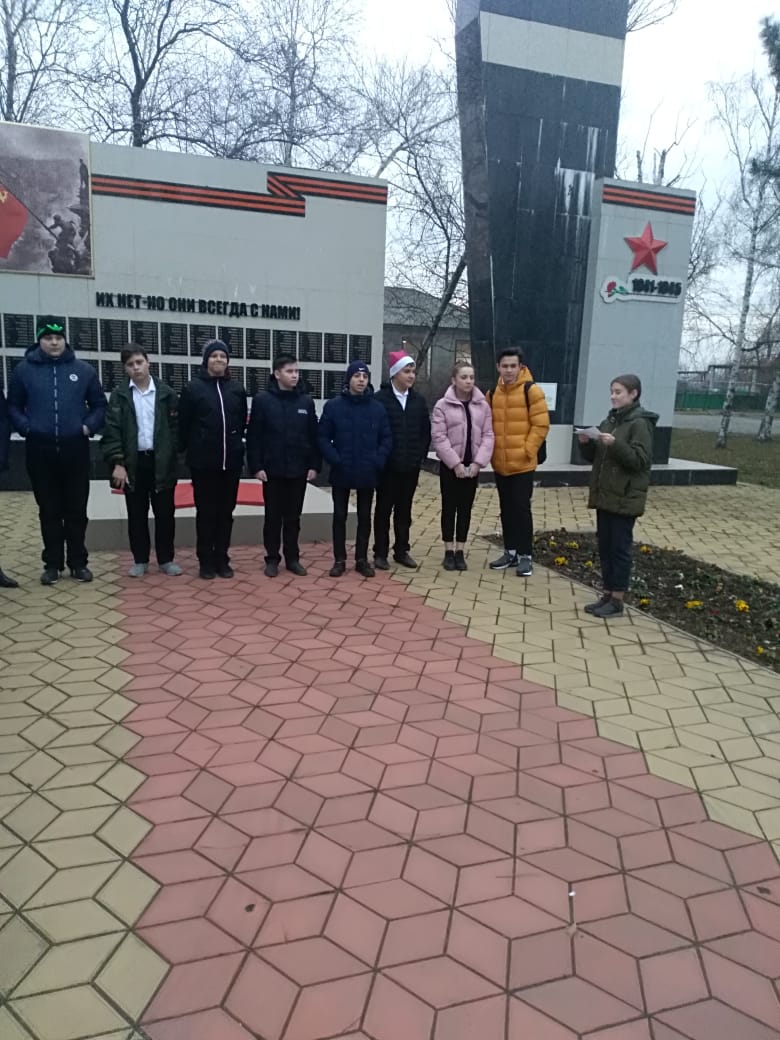 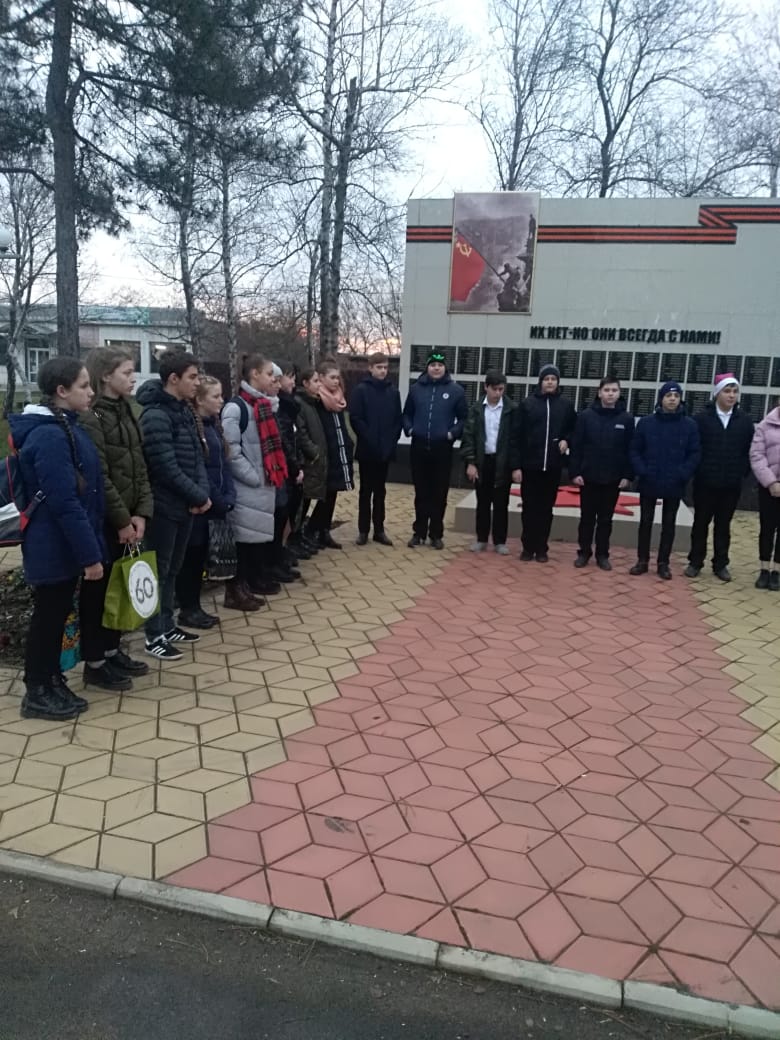 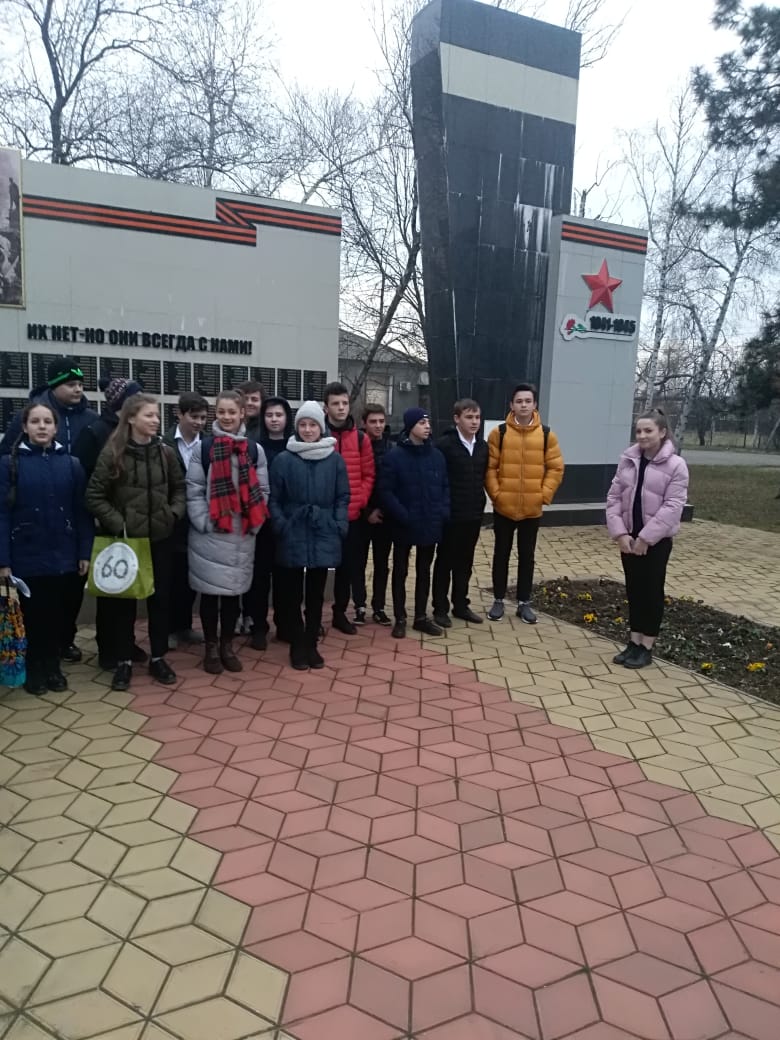 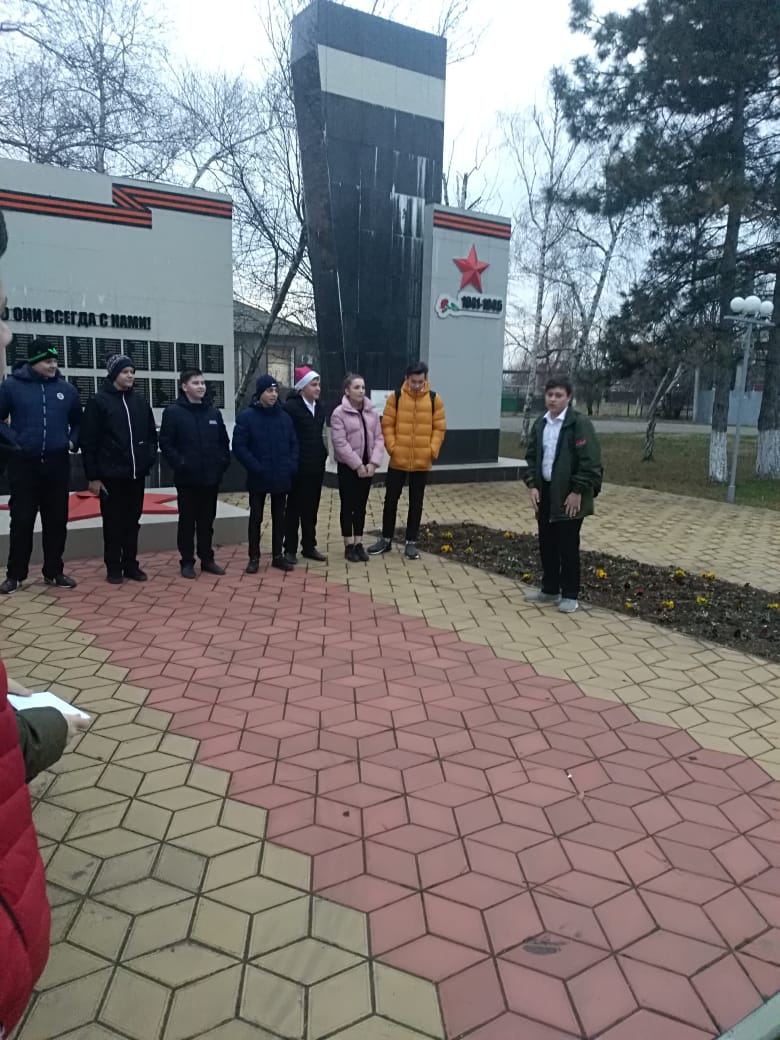 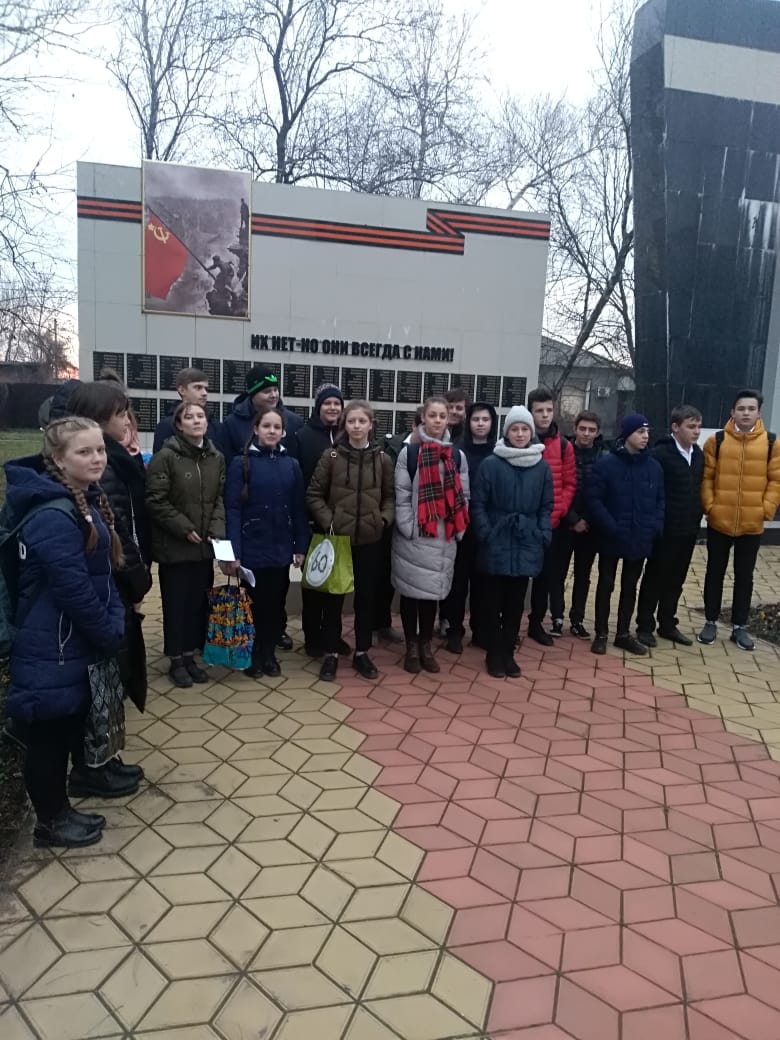 4 февраля 2020 года День разгрома советскими войсками немецко-фашистских войск в Сталинградской битве (1943 год)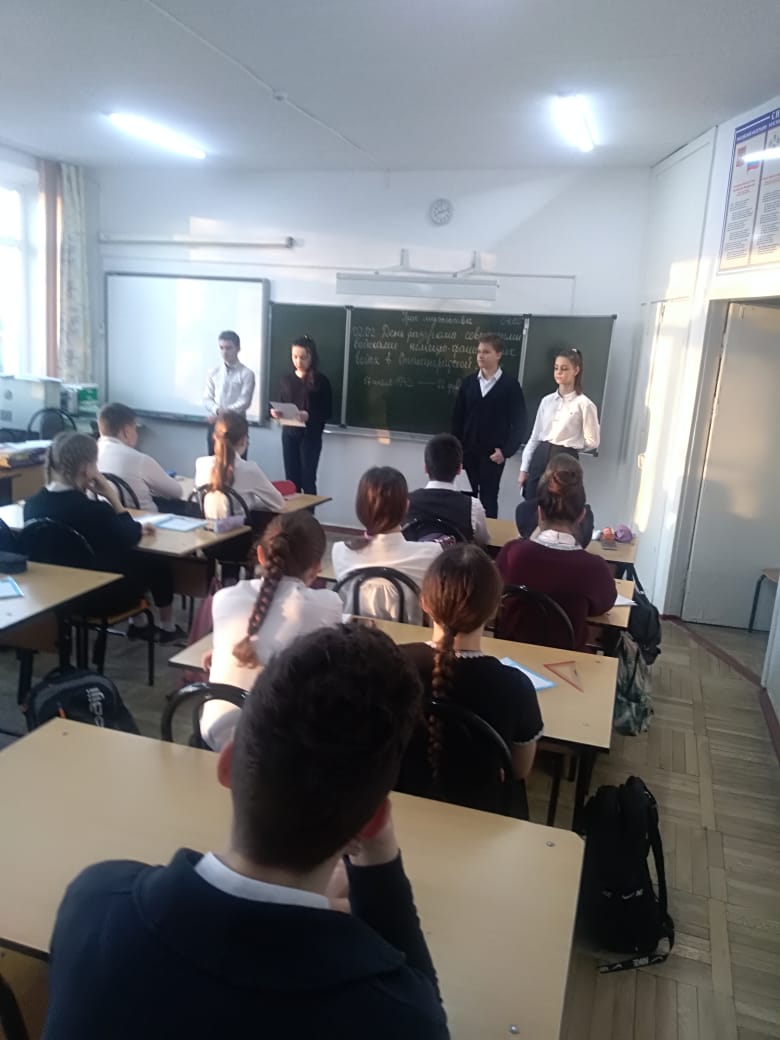 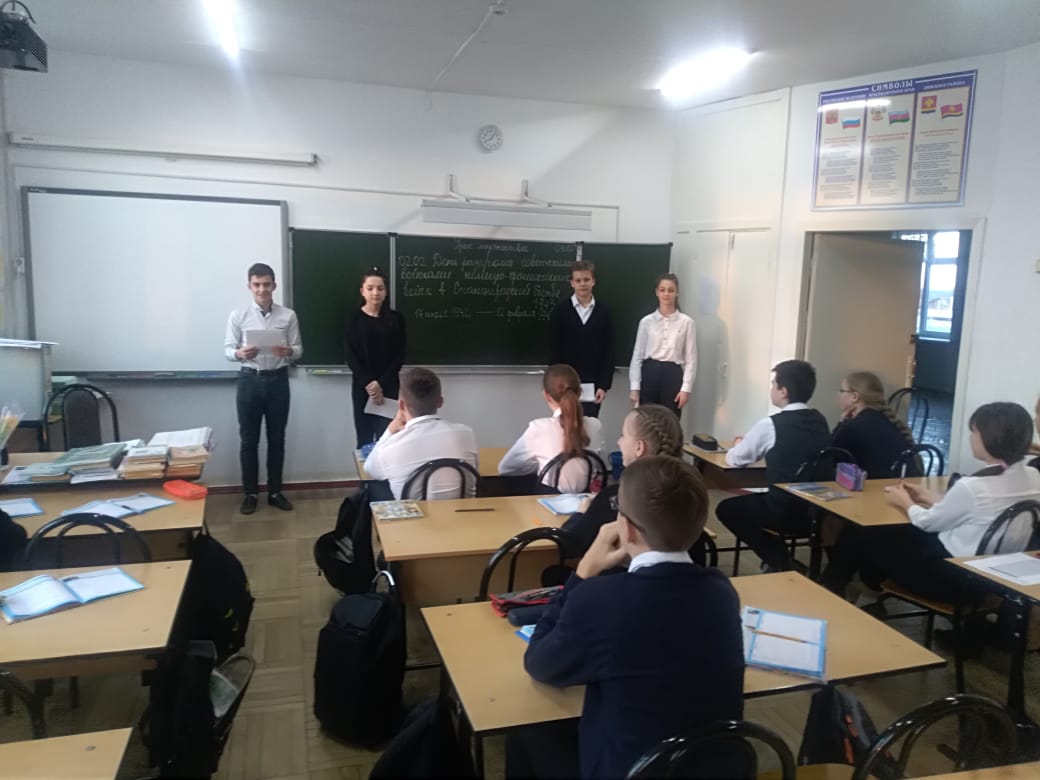 28 января 2020 годаУрок Мужества «Холокост…»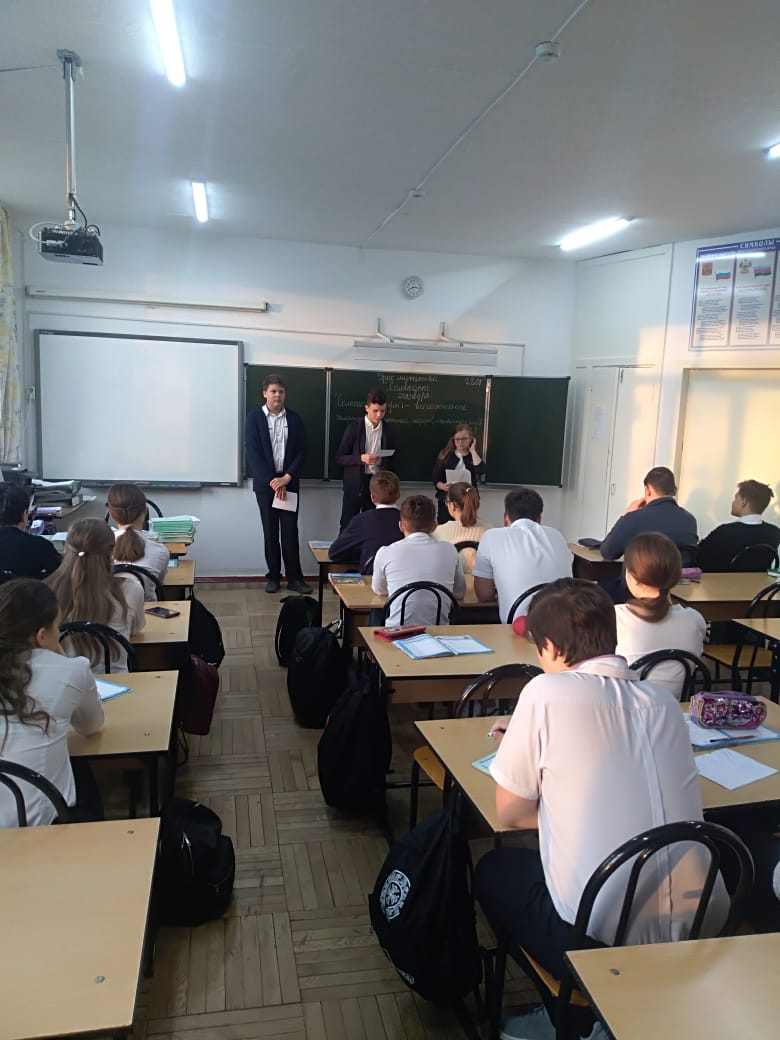 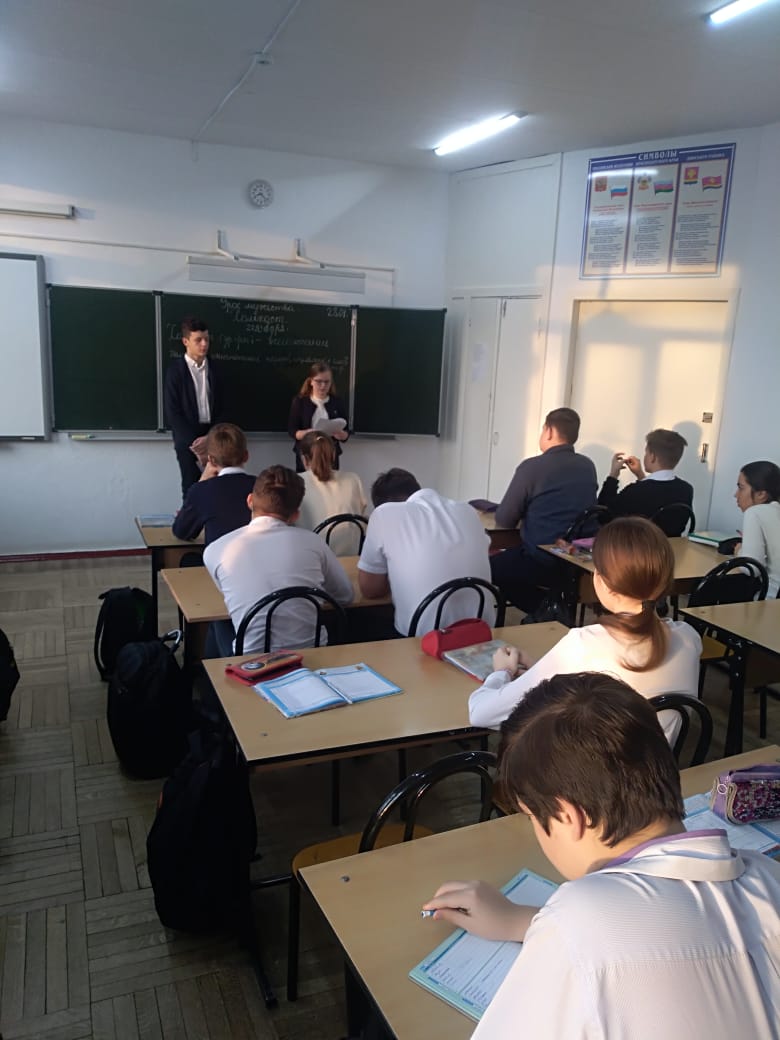 27  января 2020 годаКлассный час  «Блокада…» Акция «Блокадный хлеб»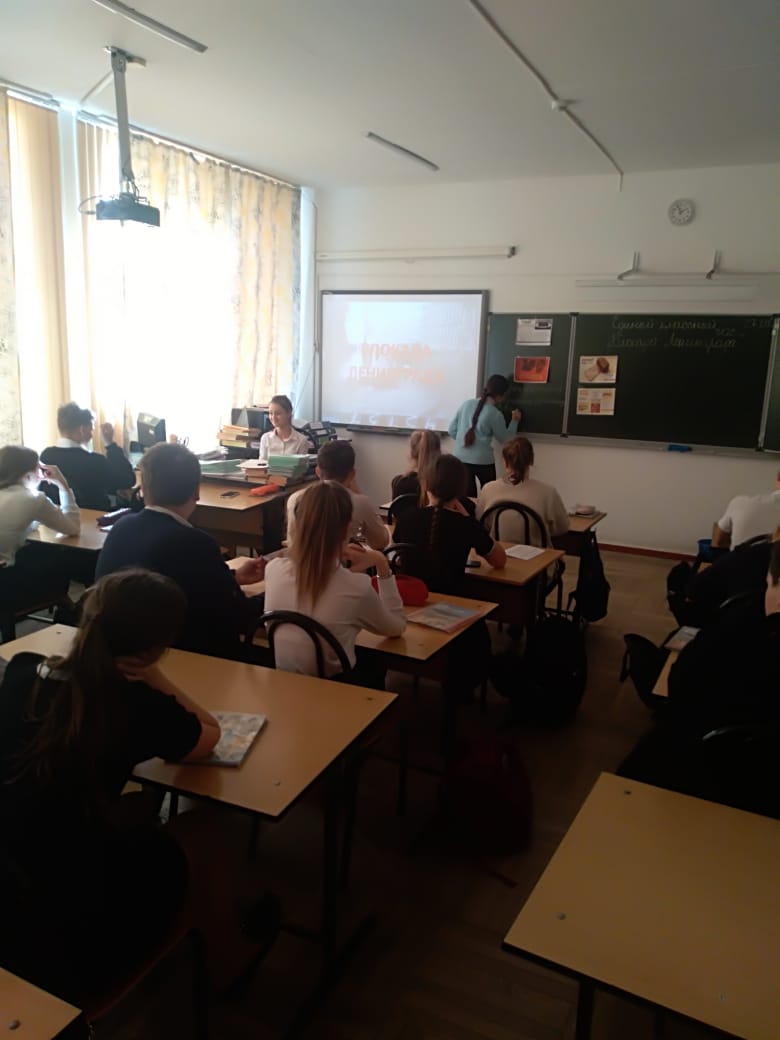 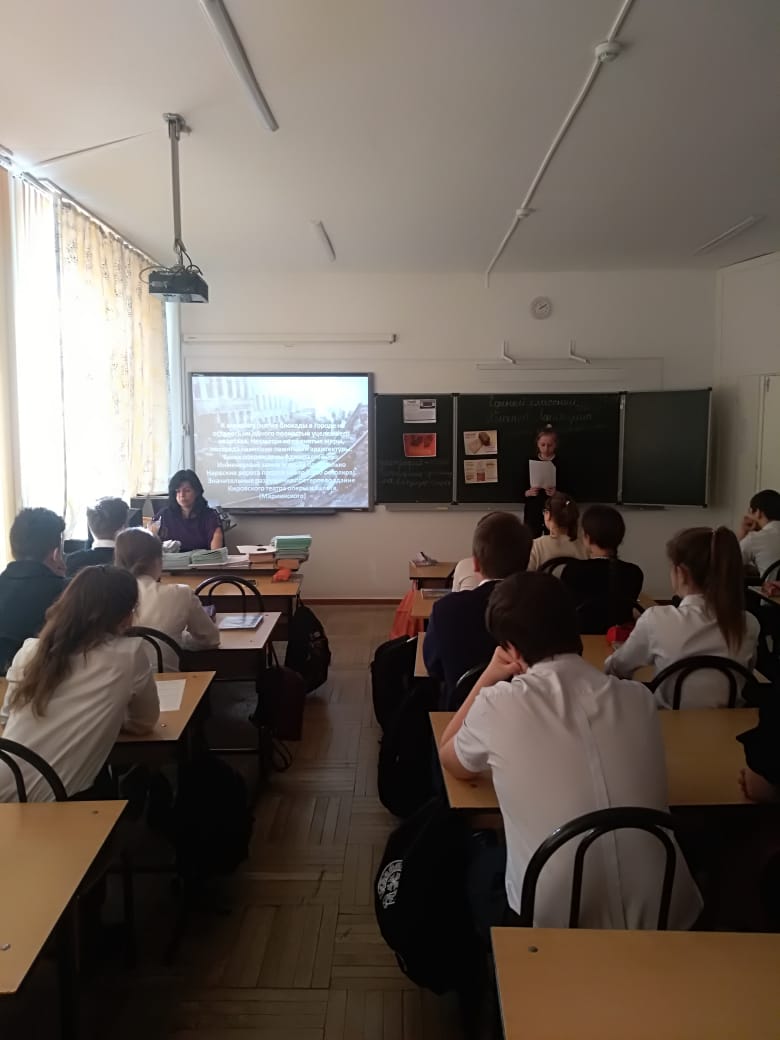 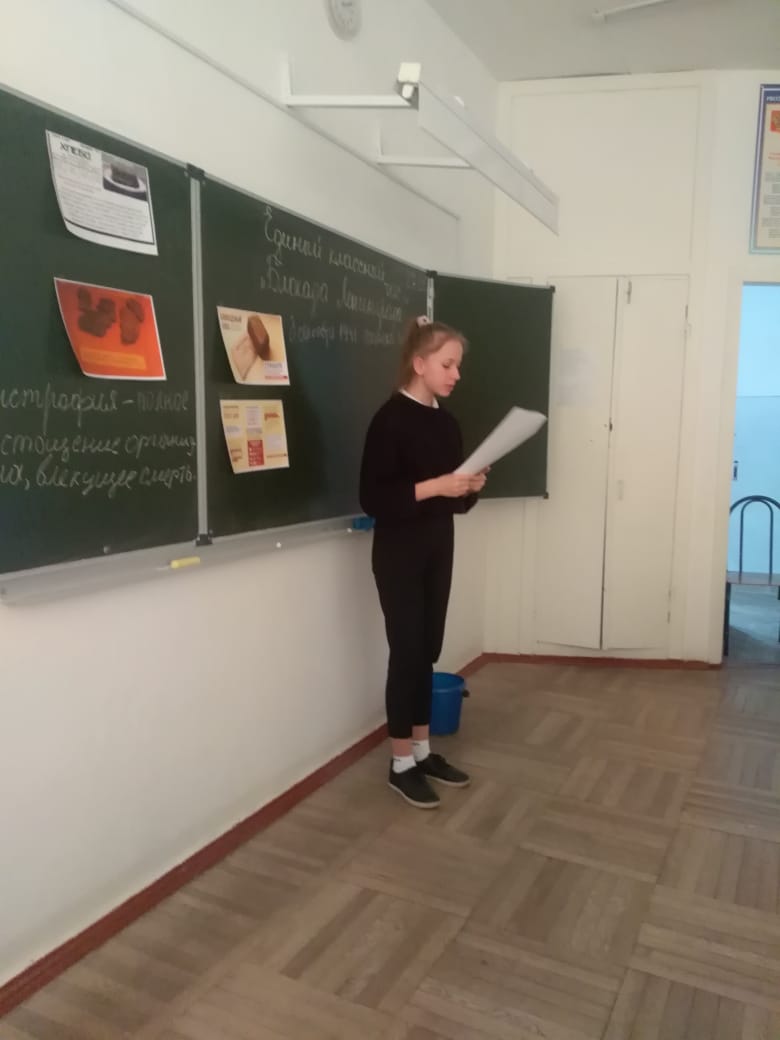 21 февраля 2020 годаУрок Мужества «Мы из династии солдат…»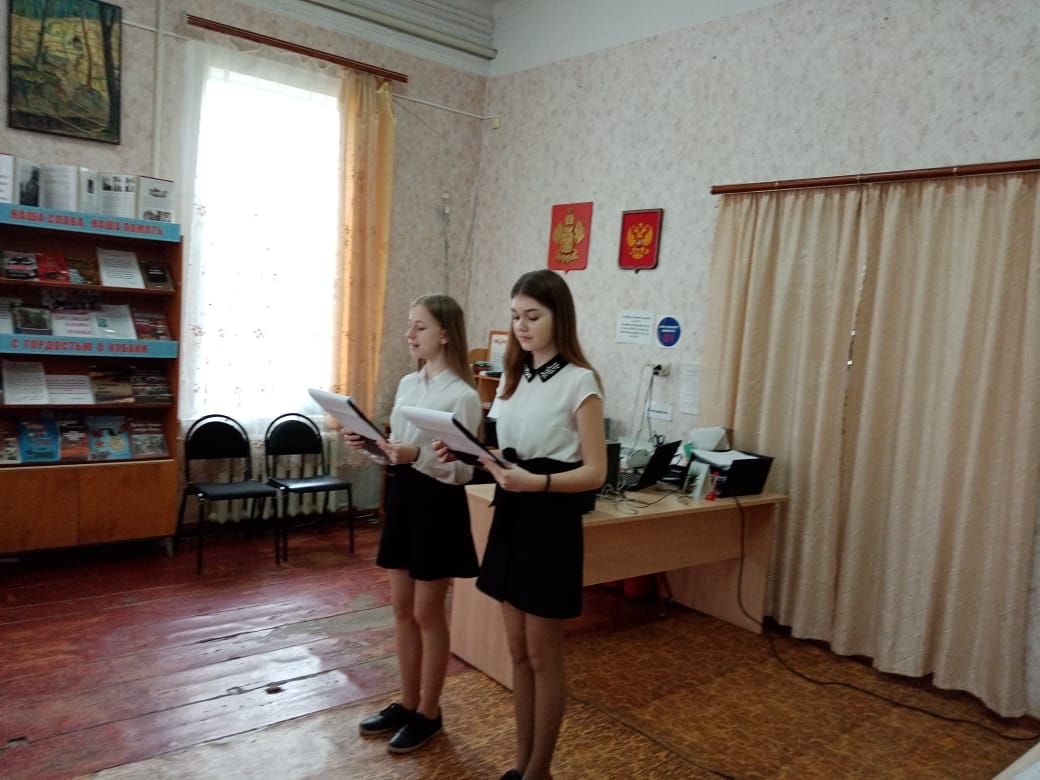 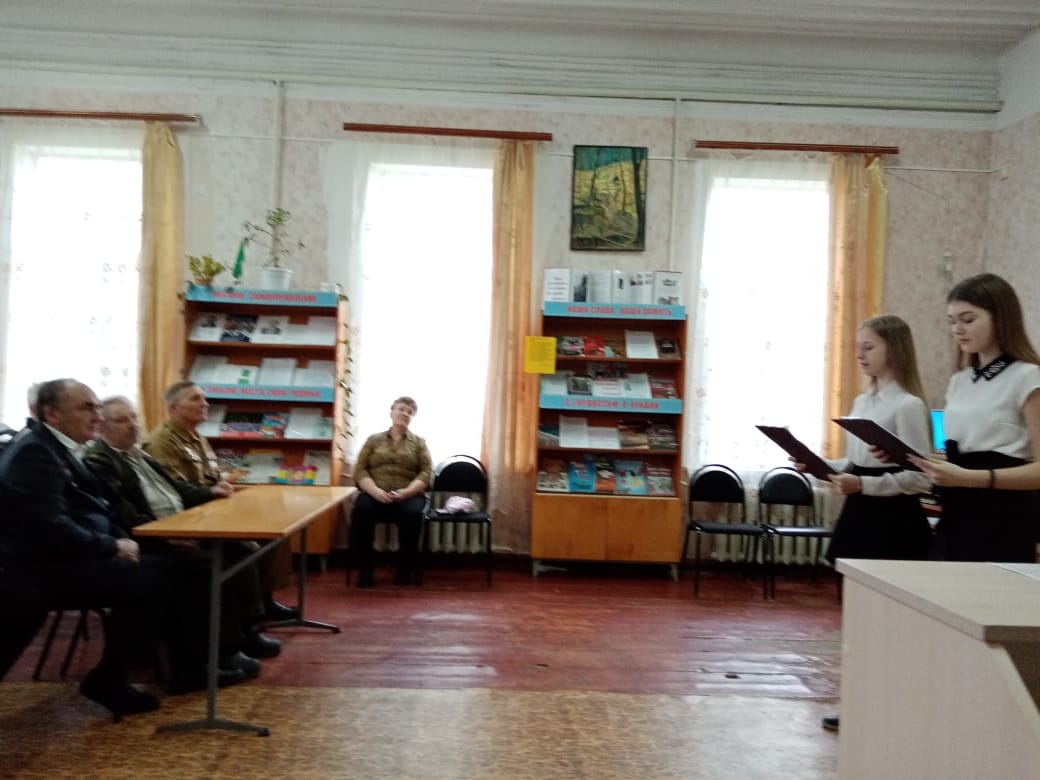 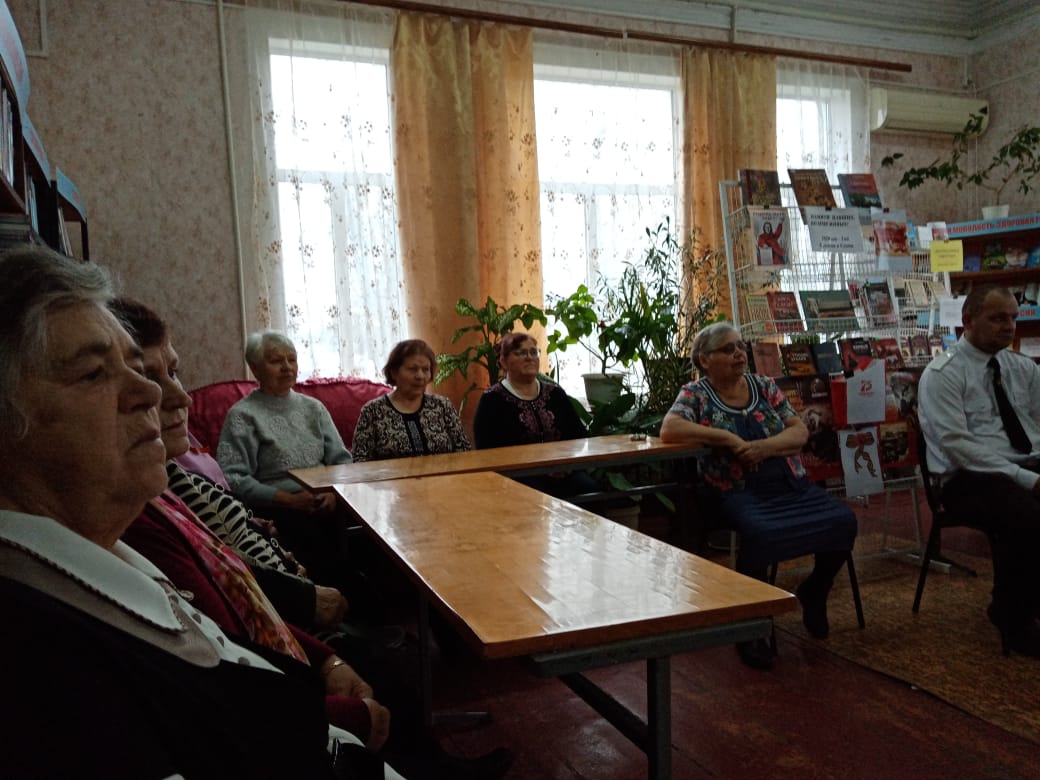 КлассМероприятиеДата и время проведенияКраткое описаниеПриглашенные гостиРазмещена ли информация на сайте (да\нет)8АКлассный час  «Блокада…»27  января13:45Акция «Блокадный хлеб», выступление учащихся, показ презентации, просмотр фильма о блокаде.нетнет8АУрок Мужества «Холокост…»28 января8:00Выступление учащихся, показ презентации, просмотр фильма о лагере «Освенцим».нетнет8АУрок Мужества «Мы из династии солдат…»21 февраля11:30, сельская библиотекаКонцерт, посвященный Дню защитника отечества»Совет ветерановнет8АДень разгрома советскими войсками немецко-фашистских войск в Сталинградской битве (1943 год)4 февраля8:00Выступление учащихся, показ презентации, просмотр фильма о «Доме Павлова».нетнет8АДень освобождения станицы…10 февраля13:00Митинг у мемориала Памяти павших воинов, чтение стихов, сочинений на тему «Мы благодарны павшим воинам за победу…»8АДень Защитника Отечества21 февраля13:00 Участие в концерте, посвященном дню защитника отечества . Исполнение песни «На безымянной высоте…»